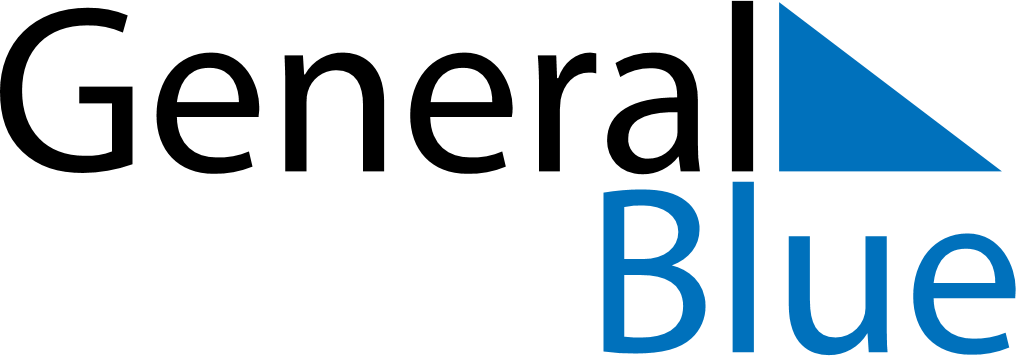 July 2024July 2024July 2024July 2024July 2024July 2024Labasa, FijiLabasa, FijiLabasa, FijiLabasa, FijiLabasa, FijiLabasa, FijiSunday Monday Tuesday Wednesday Thursday Friday Saturday 1 2 3 4 5 6 Sunrise: 6:31 AM Sunset: 5:41 PM Daylight: 11 hours and 9 minutes. Sunrise: 6:31 AM Sunset: 5:41 PM Daylight: 11 hours and 10 minutes. Sunrise: 6:31 AM Sunset: 5:41 PM Daylight: 11 hours and 10 minutes. Sunrise: 6:31 AM Sunset: 5:42 PM Daylight: 11 hours and 10 minutes. Sunrise: 6:31 AM Sunset: 5:42 PM Daylight: 11 hours and 10 minutes. Sunrise: 6:31 AM Sunset: 5:42 PM Daylight: 11 hours and 11 minutes. 7 8 9 10 11 12 13 Sunrise: 6:31 AM Sunset: 5:43 PM Daylight: 11 hours and 11 minutes. Sunrise: 6:31 AM Sunset: 5:43 PM Daylight: 11 hours and 11 minutes. Sunrise: 6:31 AM Sunset: 5:43 PM Daylight: 11 hours and 11 minutes. Sunrise: 6:31 AM Sunset: 5:44 PM Daylight: 11 hours and 12 minutes. Sunrise: 6:31 AM Sunset: 5:44 PM Daylight: 11 hours and 12 minutes. Sunrise: 6:31 AM Sunset: 5:44 PM Daylight: 11 hours and 12 minutes. Sunrise: 6:31 AM Sunset: 5:45 PM Daylight: 11 hours and 13 minutes. 14 15 16 17 18 19 20 Sunrise: 6:31 AM Sunset: 5:45 PM Daylight: 11 hours and 13 minutes. Sunrise: 6:31 AM Sunset: 5:45 PM Daylight: 11 hours and 14 minutes. Sunrise: 6:31 AM Sunset: 5:45 PM Daylight: 11 hours and 14 minutes. Sunrise: 6:31 AM Sunset: 5:46 PM Daylight: 11 hours and 15 minutes. Sunrise: 6:31 AM Sunset: 5:46 PM Daylight: 11 hours and 15 minutes. Sunrise: 6:30 AM Sunset: 5:46 PM Daylight: 11 hours and 16 minutes. Sunrise: 6:30 AM Sunset: 5:47 PM Daylight: 11 hours and 16 minutes. 21 22 23 24 25 26 27 Sunrise: 6:30 AM Sunset: 5:47 PM Daylight: 11 hours and 17 minutes. Sunrise: 6:30 AM Sunset: 5:47 PM Daylight: 11 hours and 17 minutes. Sunrise: 6:30 AM Sunset: 5:48 PM Daylight: 11 hours and 18 minutes. Sunrise: 6:29 AM Sunset: 5:48 PM Daylight: 11 hours and 18 minutes. Sunrise: 6:29 AM Sunset: 5:48 PM Daylight: 11 hours and 19 minutes. Sunrise: 6:29 AM Sunset: 5:48 PM Daylight: 11 hours and 19 minutes. Sunrise: 6:28 AM Sunset: 5:49 PM Daylight: 11 hours and 20 minutes. 28 29 30 31 Sunrise: 6:28 AM Sunset: 5:49 PM Daylight: 11 hours and 20 minutes. Sunrise: 6:28 AM Sunset: 5:49 PM Daylight: 11 hours and 21 minutes. Sunrise: 6:27 AM Sunset: 5:50 PM Daylight: 11 hours and 22 minutes. Sunrise: 6:27 AM Sunset: 5:50 PM Daylight: 11 hours and 22 minutes. 